Муниципальное дошкольное образовательное учреждение детский сад «Тополёк»План мероприятий «Внимание! Дети!»с 16 декабря 2019 года  по 12 января 2020года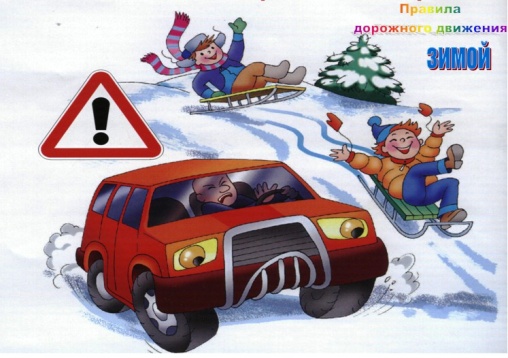 №п/пМероприятиеДата и место проведенияОтветственные1.Обновление информации  в уголках, на сайте детского сада и оформление папок- передвижек по ДДТТ16.12.2019-12.01.2020д/с «Тополёк»Старший воспитатель, воспитатели,Кудряшова С.Ю.2.Весёлые пятиминутки по ДДТТ16.12.2019-12.01.2020д/с «Тополёк»Воспитатели групп4.Раскраски и рисунки по ДДТТ16.12.2019-12.01.2020д/с «Тополёк»Воспитатели групп:«Светлячок» «Одуванчик»«Непоседы»«Солнышко»«Ромашка»5Цикл бесед: «Особенности движения транспортных средств в зимнее время года»16.12.2019-12.01.2020д/с «Тополёк»Воспитатели групп«Светлячок» «Одуванчик»«Непоседы»«Солнышко»«Ромашка»6.Проведение подвижных и сюжетно-ролевых игр, викторин по ДДТТ .16.12.2019-12.01.2020д/с «Тополёк»Воспитатели групп:«Светлячок» «Одуванчик»«Непоседы»«Солнышко»«Ромашка»7.Просмотр мультфильмов и видео роликов по ПДД16.12.2019-12.01.2020д/с «Тополёк»Воспитатели групп:«Светлячок» «Одуванчик»«Непоседы»«Солнышко»«Ромашка»17 декабря 2019 года – акция «Автокресло детям»19 декабря 2019 года – ЕДИНЫЙ ДЕНЬ БЕЗОПАСНОСТИ ДОРОЖНОГО ДВИЖЕНИЯ!!!(Осторожно, зимняя дорога!»17 декабря 2019 года – акция «Автокресло детям»19 декабря 2019 года – ЕДИНЫЙ ДЕНЬ БЕЗОПАСНОСТИ ДОРОЖНОГО ДВИЖЕНИЯ!!!(Осторожно, зимняя дорога!»17 декабря 2019 года – акция «Автокресло детям»19 декабря 2019 года – ЕДИНЫЙ ДЕНЬ БЕЗОПАСНОСТИ ДОРОЖНОГО ДВИЖЕНИЯ!!!(Осторожно, зимняя дорога!»17 декабря 2019 года – акция «Автокресло детям»19 декабря 2019 года – ЕДИНЫЙ ДЕНЬ БЕЗОПАСНОСТИ ДОРОЖНОГО ДВИЖЕНИЯ!!!(Осторожно, зимняя дорога!»